КамАЗ 5315, КамАЗ 5325Бортовой автомобиль-тягач с колесной формулой 4х2. Первый экземпляр сошел с конвейера Камского автомобильного завода в 1988. Грузовики выпускались небольшими партиями и предназначались преимущественно для работы с прицепами. 
 КамАЗ 5315 - базовая модель грузоподъемностью 8,22 тонны. КамАЗ 5325 - экспортный вариант с осевой нагрузкой 13 тонн, его грузоподъемность 11,06 тонны. Выпускаются модификации для тропического климата: КамАЗ 531507, КамАЗ 532507. 
 Кузов автомобиля представляет собой металлическую платформу с открывающимися боковыми и задним бортами, а также жестко закрепленным высоким передним бортом. Конструкция кузова предусматривает возможность установки тента, настил пола - деревянный. Трехместная кабина откидывается вперед, оснащена шумо- и термоизоляцией, местами крепления ремней безопасности, подрессоренным сиденьем водителя, которое регулируется по длине и наклону спинки. Существуют комплектации со спальным местом и без него. 
 Автомобили оборудуются V-образным восьмицилиндровым дизельным двигателем с турбонаддувом КамАЗ 74006.10 рабочим объемом 10857 см? и мощностью 220 л.с. при 2600 об./мин. Машина разгоняется до максимальной скорости 100 км/ч. На 100 км пути при скорости 60 км/ч КамАЗ 5315 расходует 23 л. топлива, КамАЗ 5325 - 24 л. топлива. 
 На грузовик может также устанавливаться V-образный восьмицилиндровый дизельный двигатель с турбонаддувом КамАЗ 7403.10, либо КамАЗ 74037.10 (тропическое исполнение) рабочим объемом 10857 см? и мощностью 260 л.с. при 2600 об./мин. На машины устанавливается десятиступенчатая коробка передач; дисковые колеса; зависимая передняя подвеска на полуэллиптических малолистовых рессорах с амортизаторами и стабилизатором поперечной устойчивости; задняя подвеска - на полуэллиптических малолистовых рессорах с задними скользящими концами и дополнительными рессорами, с амортизаторами и стабилизатором поперечной устойчивости. Грузовики комплектуются рабочей тормозной системой с барабанными механизмами, двухконтурным пневмоприводом. 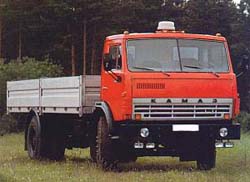 Автомобиль КамАЗ 5315 и КамАЗ 5325 4x2.2 Бортовые автомобили-тягачи, выпускаются Камским автомобильным заводом небольшими партиями с 1988 г. Предназначены преимущественно для работы с прицепами. КамАЗ-5325 — экспортный (осевая нагрузка 13т). Кузов — металлическая платформа с открывающимися боковыми и задним бортами, передний борт — жестко закрепленный, высокий. Настил пола — деревянный, предусмотрена установка тента. Кабина — откидывающаяся вперед, трехместная (сиденье для второго пассажира устанавливается по заказу), с шумо- и термоизоляцией, оборудована местами крепления ремней безопасности, со спальным местом или без него в зависимости от комплектации. Сиденье водителя — подрессоренное, регулируется по массе водителя, длине, наклону спинки. Модификации: тропическое исполнение — КамАЗ-531507 и КамАЗ-532507.. Двигатель. 
В зависимости от комплектации автомобиля устанавливаются следующие модели двигателей: КамАЗ-74006.10 - мощность 162 кВт (220 л.с.) при 2600 об/мин, крутящий момент 667 Н-м (68 кгс-м) при 1500-1800 об/мин; КамАЗ-7403.10 (с турбоналдувом) и КамАЗ-74037.10 ( с турбонадлувом, тропическое исполнение) - мощность 191 кВт (260 л.с.) при 2600 об/мин, крутящий момент 785 Н-м (80 кгс-м) при 1500-1800 об/мин. Топливный бак - 350 л (диз. топливо).
 Трансмиссия.
В зависимости от комплектации коробка передач - 5-ступенчатая (модель 1 4) или 5-ступенчатая с передним делителем (модель 15). Карданная передача - два последовательных карданных вала с промежуточной опорой. Ведущий мост - венгерской фирмы "RABA" мод. А-111.49-3300 с центральной главной передачей, планетарными колесными передачами, блокируемым дифференциалом. Передат. число 6,67 или 6,27.
 Колеса и шины. 
Колеса - дисковые, обод 8.5В-20, крепление колес на 10 шпильках. Шины на КамАЗ-5315-11,00R20 (300R508), мод. И-111А, Давление воздуха в передних шинах 7,5; задних 6,7 кгс/см. кв. На КамАЗ-5325 шины 12.00R20 (320R508). Число колес 6+1.
 Подвеска. 
Зависимая: передняя - на поэллиптических малолистовых рессорах с амортизаторами и стабилизатором поперечной устойчивости; задняя - на полуэллиптических малолистовых рессорах с задними скользящими концами и дополнительными рессорами, с амортизаторами и стабилизатором поперечной устойчивости. Передняя ось - фирмы "RABA" мод. А-832.0 1-3100.
 Тормоза. 
Рабочая система - с барабанными механизмами, двухконтурным пневмоприводом. Стояночный тормоз - на тормоза заднего моста от пружинных энергоаккумуляторов, привод - пневматический, одновременно выполняет функции запасного тормоза. Вспомогательный тормоз - моторный замедлитель с пневматическим приводом. Привод тормозов оборудован термодимимической осушкой воздуха. Привод тормозов прицепа - двухпроводный.
На схеме в скобках показаны размеры автомобиля КамАЗ-5325, отличающиеся от КамАЗ-5315 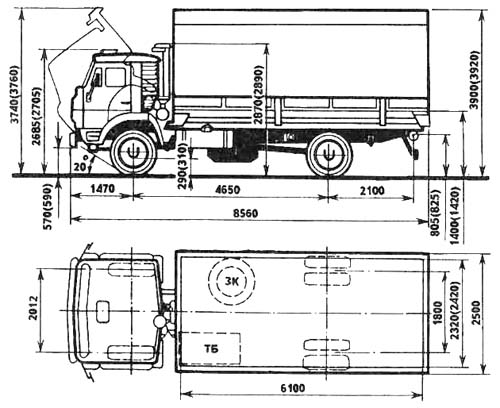 